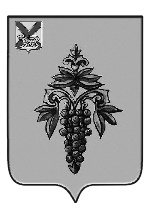 АДМИНИСТРАЦИЯ ЧУГУЕВСКОГО МУНИЦИПАЛЬНОГО ОКРУГА ПРИМОРСКОГО КРАЯ РАСПОРЯЖЕНИЕ _____________________                                      с. Чугуевка	                                                 _________О приведении в соответствие защитных сооружений гражданской обороны на территории Чугуевского муниципального округаВо исполнение поручения Президента Российской федерации от 11.10.2022года №Пр-1918 в целях обеспечения реализации мероприятий по подготовке к защите и по защите населения на территории Российской Федерации от опасностей возникающих при военных конфликтах или  в следствие этих конфликтов, а так же при чрезвычайных ситуациях природного и техногенного характера, в соответствии с Федеральным законом от 06.10.2003г. №131-ФЗ:1. Руководителям предприятий и организаций всех форм собственности действующих на территории Чугуевского муниципального округа необходимо в срок до 03.11.2022года провести работу по подготовке имеющихся в их собственности подвальных помещений для укрытия работников предприятия.2. Руководителю ООО «Коммунальщик» (Александров) в срок до 03.11.2022 года провести работу по подготовке подвальных помещений многоэтажных жилых домов для возможности обеспечения укрытий для неработающего населения. 3. Жителям частного сектора предусмотреть возможность использования подвальных помещений частных жилых домов в качестве укрытий.          4. Начальнику отдела по делам гражданской обороны и чрезвычайным ситуациям (Богданович) довести настоящее распоряжение до заинтересованных лиц.          4. Контроль за исполнением настоящего распоряжения оставляю за собой.Глава Чугуевского муниципального округа,глава администрации                                                                                  Р.Ю. Деменев                                         